86. «Рыбка».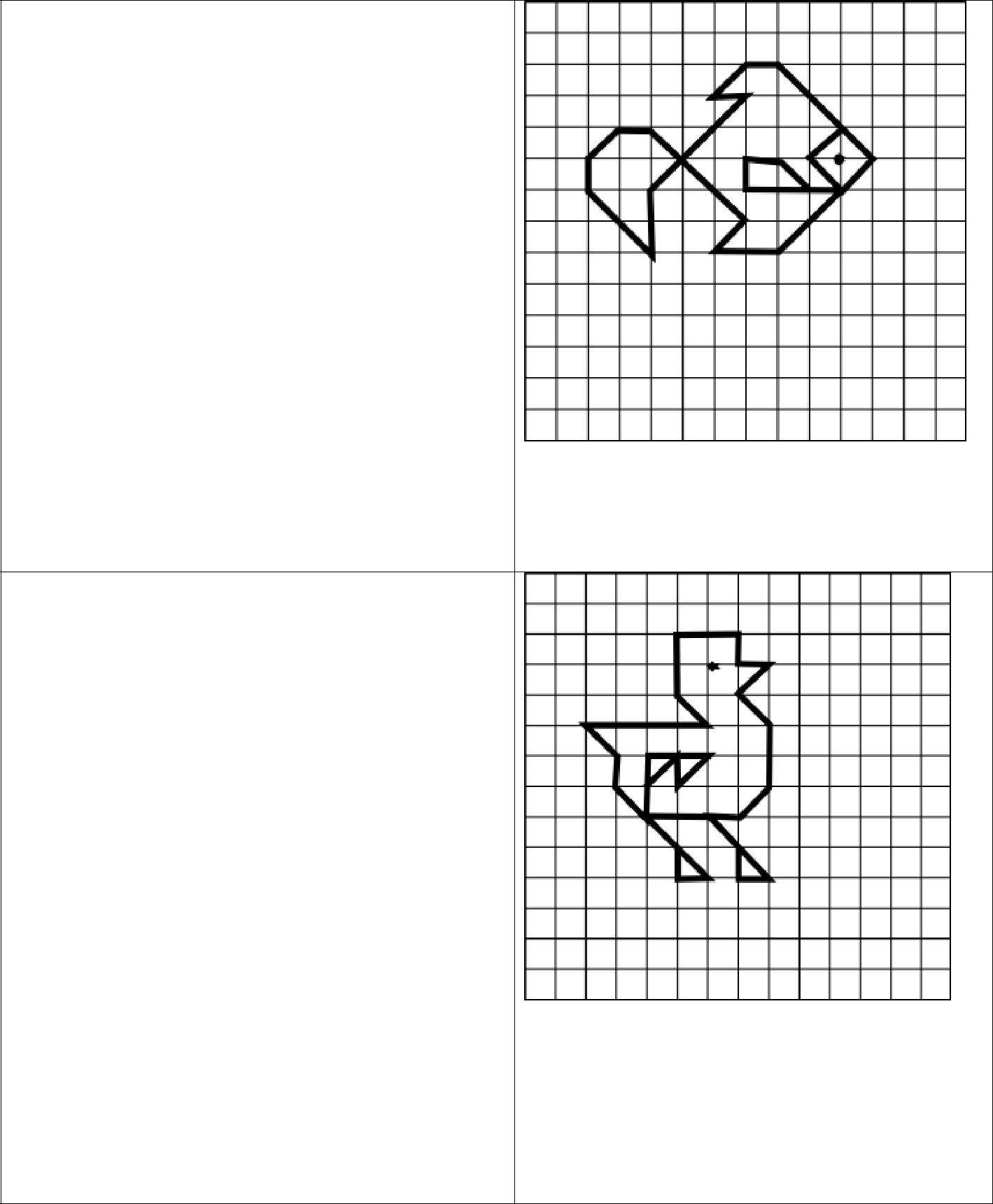 Начальная точка – 4 клетки вниз, 10 клеток вправо.*1 клетка влево вниз по диагонали, *1 клетка вправо вниз по диагонали, *1 клетка вправо вверх по диагонали, *3 клетки влево вверх по диагонали, *1 клетка влево, *1 клетка влево вниз по диагонали, *1 клетка вправо, *3 клетки влево вниз по диагонали, *2 клетки вниз, *2 клетки влево вверх по диагонали, *1 клетка вверх, *1 клетка вправо вверх по диагонали, *1 клетка вправо, *3 клетки вправо вниз по диагонали, *1 клетка влево вниз по диагонали, *2 клетки вправо, *2 клетки вправо вверх по диагонали, *3 клетки влево, *1 клетка вверх, *1 клетка вправо, *1 клетка вправо вниз по диагонали.«Утёнок».Начальная точка –9 клеток вниз, 5 клеток вправо.*1 клетка вниз, *1 клетка вправо, *2 клетки влево вверх по диагонали, *2 клетки вправо, *2 клетки вправо вниз по диагонали, *1 клетка влево, *1 клетка вверх, *1 клетка влево вверх по диагонали, *1 клетка вправо, *1 клетка вправо вверх по диагонали, *2 клетки вверх, *1 клетка влево вверх по диагонали, *1 клетка вправо вверх по диагонали, *1 клетка влево, *1 клетка вверх, *2 клетки влево, *2 клетки вниз, *1 клетка вправо вниз по диагонали, *4 клетки влево, *1 клетка вправо вниз по диагонали, *1 клетка вниз, *1 клетка вправо вниз по диагонали, *2 клетки вверх, *2 клетки вправо, *1 клетка влево вниз по диагонали, *1 клетка вверх, *1 клетка влево вниз по диагонали.88. «Лебедь».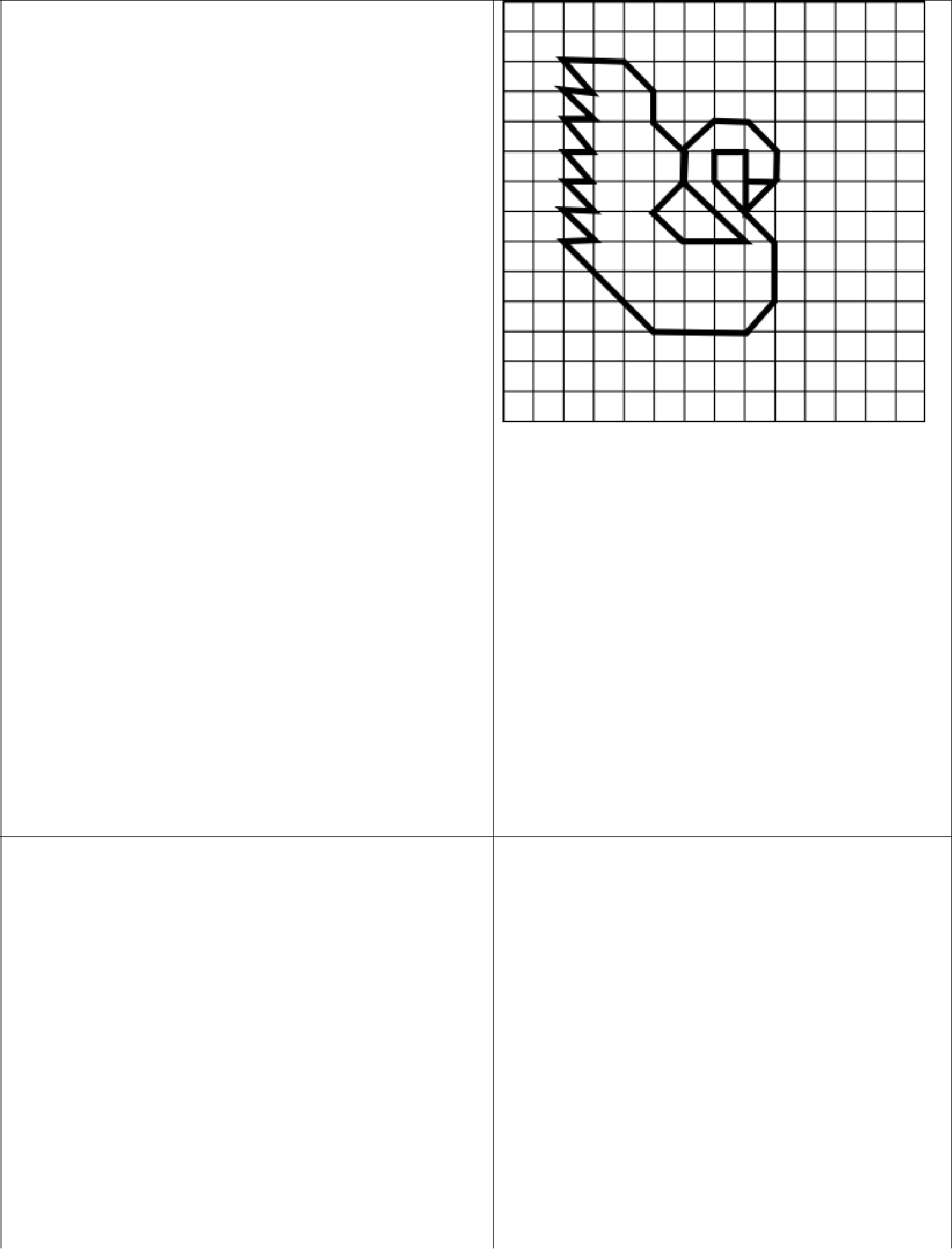 Начальная точка –6 клеток вниз, 8 клеток вправо.*1 клетка вправо, *1 клетка влево вниз по диагонали, *2 клетки вверх, *1 клетка влево, *1 клетка вниз, *2 клетки вправо вниз по диагонали, *2 клетки вниз, *1 клетка влево вниз по диагонали, *3 клетки влево, *3 клетки влево вверх по диагонали, *1 клетка вправо, *1 клетка влево вверх по диагонали, *1 клетка вправо, *1 клетка влево вверх по диагонали, *1 клетка вправо, *1 клетка влево вверх по диагонали, *1 клетка вправо, *1 клетка влево вверх по диагонали , *1 клетка вправо, *1 клетка влево вверх по диагонали, *1 клетка вправо, *1 клетка влево вверх по диагонали (всего 6 уголков), *2 клетки вправо, *1 клетка вправо вниз по диагонали, *1 клетка вниз, *1 клетка вправо вниз по диагонали, *1 клетка вниз, *1 клетка влево вниз по диагонали, *1 клетка вправо вниз по диагонали, *2 клетки вправо, *2 клетки влево вверх по диагонали, *1 клетка вверх, *1 клетка вправо вверх по диагонали, *1 клетка вправо, *1 клетка вправо вниз по диагонали, *1 клетка вниз.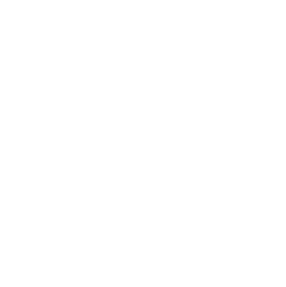 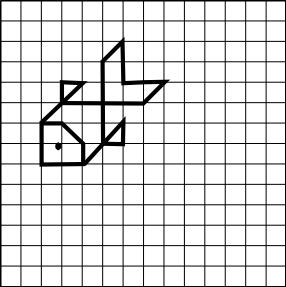 89. «Рыбка».Начальная точка – 6 клеток вниз, 2 клетки вправо.*1 клетка вправо, *1 клетка вправо вниз по диагонали, *1 клетка вниз, *2 клетки влево, *2 клетки вверх, *2 клетки вправо вверх по диагонали, *1 клетка влево, *1 клетка вниз, *4 клетки вправо, *1 клетка вправо вверх по диагонали, *2 клетки влево, *2 клетки вверх, *1 клетки влево вниз по диагонали, *4 клетки вниз, *1 клетка вправо, *1 клетка вверх, *2 клетки влево вниз по диагонали.90. «Черепашка».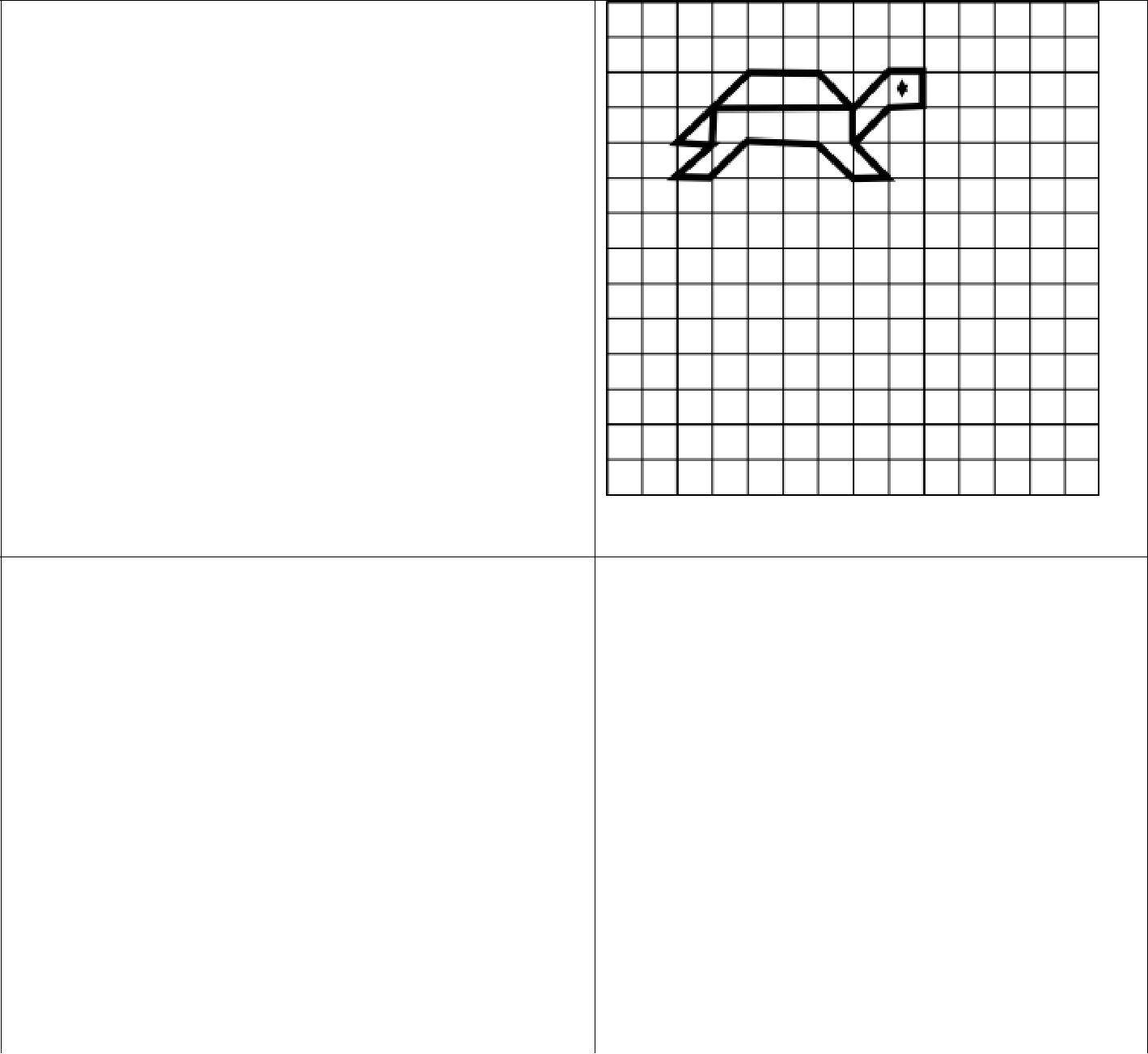 Начальная точка –4 клеток вниз, 3 клетки вправо.*1 клетка влево, *2 клетки вправо вверх по диагонали, *2 клетки вправо, *1 клетка вправо вниз по диагонали, *1 клетка вправо вверх по диагонали, *1 клетка вправо, *1 клетка вниз, *1 клетка влево, *1 клетка влево вниз по диагонали, *1 клетка вправо вниз по диагонали, *1 клетка влево, *1 клетка влево вверх по диагонали, *2 клетки влево, *1 клетка влево вниз по диагонали, *1 клетка влево, *1 клетка вправо вверх по диагонали, *1 клетка вверх, *4 клетки вправо, *1 клетка вниз.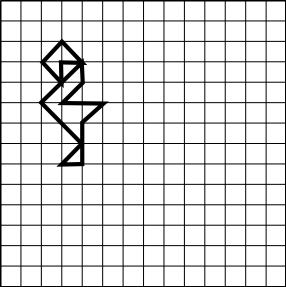 «Цапля».Начальная точка –3 клетки вниз, 4 клетки вправо.*1 клетка влево, *1 клетка вниз, *1 клетка влево вверх по диагонали, *1 клетка вправо вверх по диагонали, *1 клетка вправо вниз по диагонали, *1 клетка вниз, *1 клетка влево вниз по диагонали, *2 клетки вправо, *1 клетка влево вниз по диагонали, *2 клетки вниз, *1 клетка влево, *1 клетка вправо вверх по диагонали, *2 клетки влево вверх по диагонали, *2 клетки вправо вверх по диагонали.«Летучая мышь».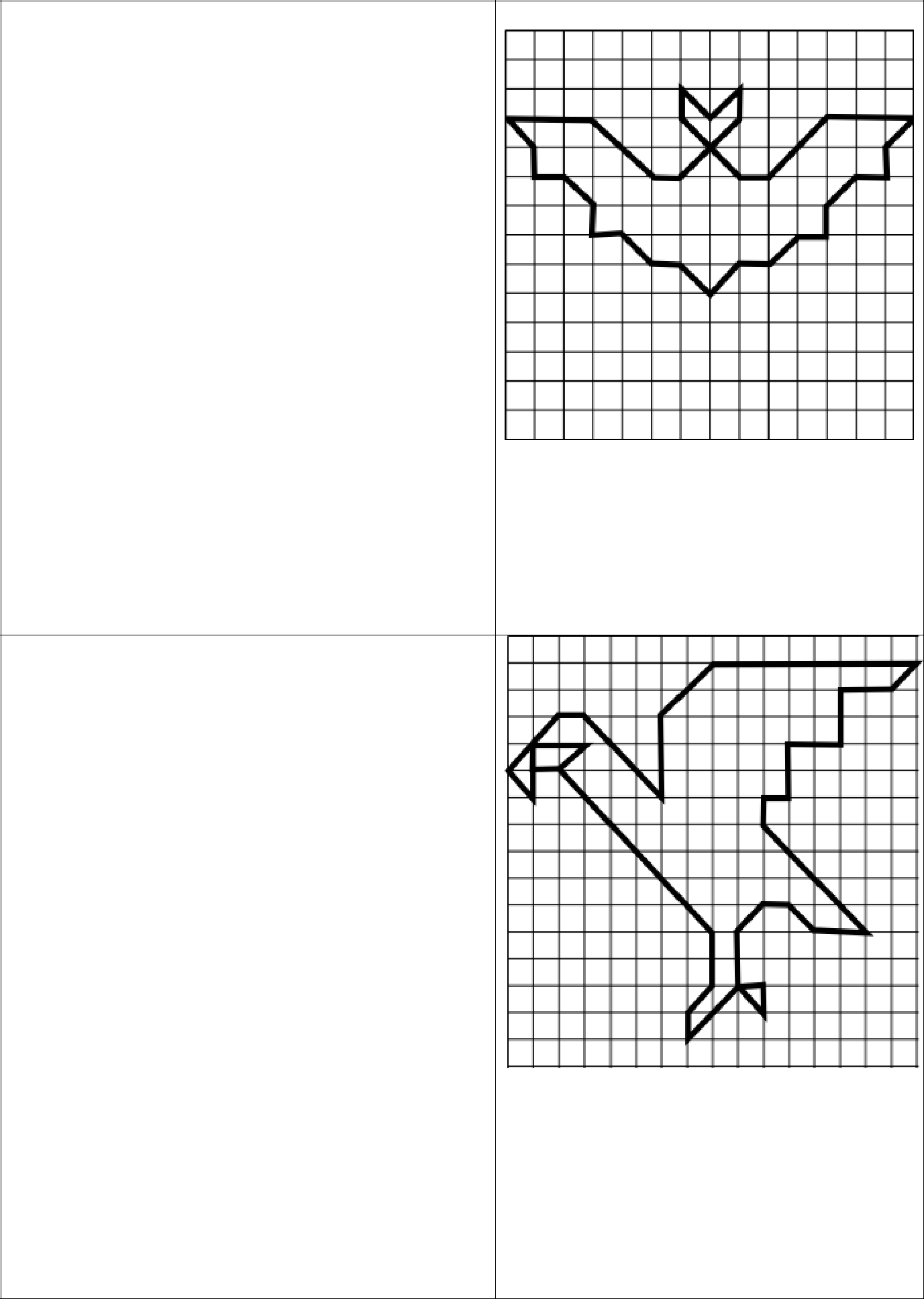 Начальная точка –2 клетки вниз, 8 клеток вправо.*1 клетка вниз, *2 клетки вправо вниз по диагонали, *1 клетка вправо, *2 клетки вправо вверх по диагонали, *3 клетки вправо, *1 клетка влево вниз по диагонали, *1 клетка вниз, *1 клетка влево, *1 клетка влево вниз по диагонали, *1 клетка вниз, *1 клетка влево, *1 клетка влево вниз по диагонали, *1 клетка влево, *1 клетка влево вниз по диагонали, *1 клетка влево вверх по диагонали, *1 клетка влево, *1 клетка влево вверх по диагонали, *1 клетка влево, *1 клетка вверх, *1 клетка влево вверх по диагонали, *1 клетка влево, *1 клетка вверх, *1 клетка влево вверх по диагонали, *3 клетки вправо, *2 клетки вправо вниз по диагонали, *1 клетка вправо, *2 клетки вправо вверх по диагонали, *1 клетка вверх, *1 клетка влево вниз по диагонали, *1 клетка влево вверх по диагонали.«Орёл».Начальная точка –5 клеток вниз, 3 клетки вправо.*2 клетки вниз, *1 клетка влево вверх по диагонали, *2 клетки вправо вверх по диагонали, *1 клетка вправо, *3 клетки вправо вниз по диагонали, *3 клетки вверх, *2 клетки вправо вверх по диагонали, *8 клеток вправо, *1 клетка влево вниз по диагонали, *2 клетки влево, *2 клетки вниз, *2 клетки влево, *2 клетки вниз, *1 клетка влево, *1 клетка вниз, *4 клетки вправо вниз по диагонали, *2 клетки влево, *1 клетка влево вверх по диагонали, *1 клетка влево, *1 клетка влево вниз по диагонали, *2 клетки вниз, *1 клетка вправо вниз по диагонали, *1 клетка вверх, *1 клетка влево, *2 клетки влево вниз по диагонали, *1 клетка вверх, *1 клетка вправо вверх по диагонали, *2 клетки вверх, *6 клеток влево вверх по диагонали, *1 клетка влево, *1 клетка вверх, *2 клетки вправо, *1 клетка влево вниз по диагонали.«Пингвин».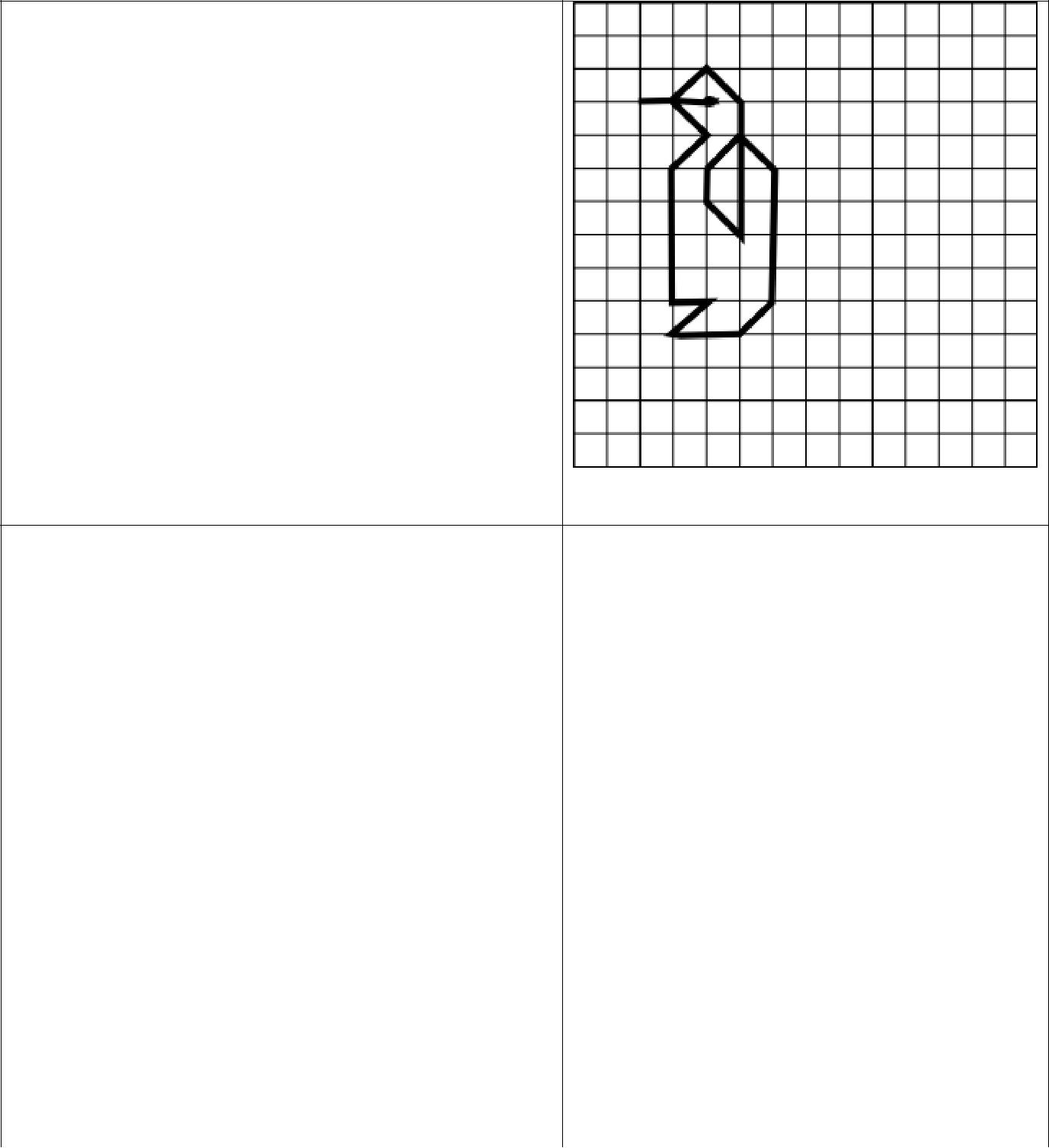 Начальная точка –3 клетки вниз, 3 клетки вправо.*1 клетка влево, *1 клетка вправо вниз по диагонали, *1 клетка влево вниз по диагонали, *4 клетки вниз, *1 клетка вправо, *1 клетка влево вниз по диагонали, *2 клетки вправо, *1 клетка вправо вверх по диагонали, *4 клетки вверх, *1 клетка влево вверх по диагонали, *1 клетка влево вниз по диагонали, *1 клетка вниз, *1 клетка вправо вниз по диагонали, *4 клетки вверх, *1 клетка влево вверх по диагонали, *1 клетка влево вниз по диагонали, *1 клетка влево.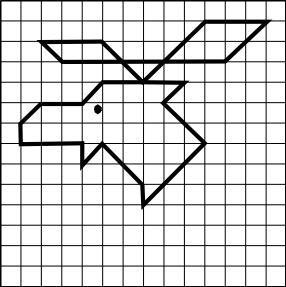 «Лось».Начальная точка –5 клеток вниз, 7 клеток вправо.*2 клетки влево вверх по диагонали, *3 клетки влево, *1 клетка вправо вниз по диагонали, *8 клеток вправо, *2 клетки вправо вверх по диагонали, *3 клетки влево, *3 клетки влево вниз по диагонали, *2 клетки влево, *1 клетки влево вниз по диагонали, *2 клетки влево, *1 клетка влево вниз по диагонали, *1 клетка вниз, *3 клетки вправо, *1 клетка вниз, *1 клетка вправо вверх по диагонали, *2 клетки вправо вниз по диагонали, *1 клетка вниз, *3 клетки вправо вверх по диагонали, *2 клетки влево вверх по диагонали, *1 клетка вправо вверх по диагонали, *2 клетки влево.